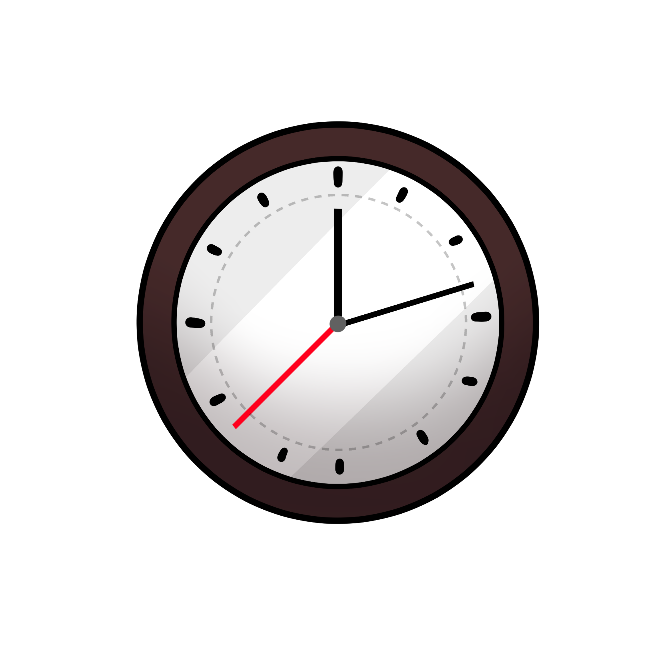 Ningoshkoz.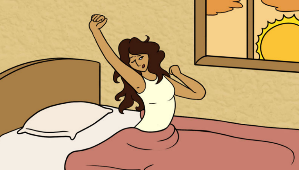 gigizhebaawagad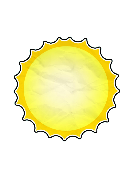 onaagoshin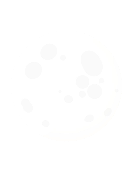 Nimbagiz.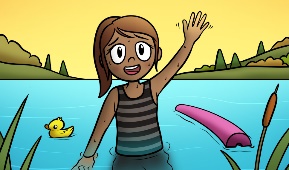 gigizhebaawagadonaagoshinJiigi-boodawaan 
ninamadab.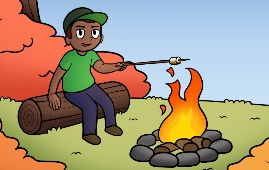 gigizhebaawagadonaagoshinNindoonaagoshi-wiisin.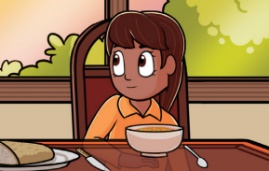 gigizhebaawagadonaagoshinNinibaa.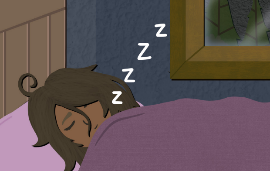 gigizhebaawagadonaagoshinNingiziiyaabide’.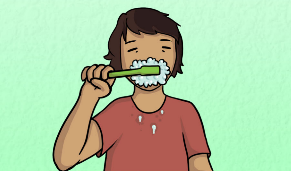 gigizhebaawagadonaagoshinNingikinoo’amaagoz.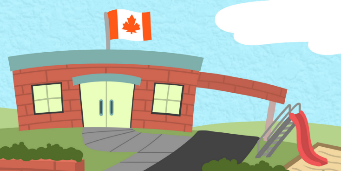 gigizhebaawagadonaagoshinNimbabaamose.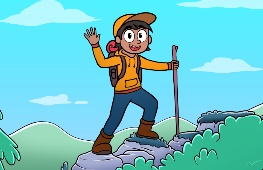 gigizhebaawagadonaagoshin